Use of potassium polyaspartate for the tartaric stabilization of sicilian white wines Luciano Cinquantaa, Davide Zarzanaa, Diego Planetaa, Liguori Loredanab*, Albanese Donatellab,  Di Matteo Marisab, Onofrio CoronaaaDepartment of Agricultural, Food and Forest Sciences, University of Palermo, Viale delle Scienze 4, 90128 Palermo, ItalybDepartment of Industrial Engineering, University of Salerno, Via Giovanni Paolo II 132, 84084 Fisciano, SA, Italy*lliguori@unisa.itCold stabilization is a common method used to avoid tartaric acid crystals from forming in bottled wine, but this technique shows some inconveniences on the sensory characteristics and energy cost. In the present research, the tartaric stabilization in Sicilian white wines, with a recently permissible molecule in oenology, was studied: the potassium polyaspartate (PAK). The PAK has a negative charge at wine pH and allows to sequester the K+ cations; consequently it inhibits the formation and the growth of potassium bitartrate crystals. PAK is a relatively small polymer; perfectly microfiltrated and does not allow the filling phenomena in filtration membranes. The adding of PAK allowed to reduce almost all the tartaric precipitations on very unstable wines, regardless of the chemical-physical characteristics of the treated white wines. The stability of PAK, after thermal stress of the wine added to this polymer, was confirmed evaluating different analytical parameters such as pH, total acidity and buffer power, while variations in the conductivity of wines seemed to indicate a residual tartaric instability. In conclusion, the use of PAK makes possible to improve the sensory characteristics of wines, considering lower losses of tartaric acid and potassium, which are important for acid perception and acid persistence (buffer power), as well as reducing production costs and low environmental impact.IntroductionThe formation of potassium bitartrate (KHT) is the main cause of precipitate  in unstable bottled wines due to the crystallization process, which occurs in two phases: nucleation and crystalline growth (Moutounet et al., 1997). Nucleation is formed by a crystalline germ when conditions of over-saturation occur. The solubility of KHT decreases as the alcohol content increases and the temperature decreases: for instance, it is 2.9 g/L at 20 °C in a 10 % (alcohol by volume); thus, at the end of the alcoholic fermentation, wine is in a state of over-saturation. Some of the macromolecules of wine (pectins, proteins, mannoproteins), called "colloid protectors", hinders KHT precipitation but the wine remains in a state of instability, as the effect of these protective colloids is not permanent and can vary during time (Moine-Ledoux et al., 2005; Moine-Ledoux et al., 2002; Lubbers et al., 1993). The precipitation of KHT excess in wine bottle is a problem to be avoided, as the consumers do not accept it. Hence, tartaric stabilization of wines before bottling, achievable with subtractive or additive techniques, is needful; the former reduces the concentration of tartaric acid and/or potassium through cold, electrodialysis or ion exchange resins, the latter consists in the addition of crystallization inhibitors such as metatartaric acid, carboxymethyl cellulose, mannoproteins and, lastly, potassium polyaspartate, a recently approved, and in this study evaluated, polymer (Crachereau et al., 2001; Corona et al., 2014; Bosso et al., 2015; Gerbaux, 1996). The subtractive techniques modify the sensory quality of wines (Lambri et.al, 2013) decreasing the "freshness" taste (less tartaric acid) or the persistence of the acid sensation (less potassium). Cold stabilization can cause colloidal precipitation reducing polyphenols and polysaccharides, key compounds for colour, volume and structure of wine. In addition, quality white wines have a great impact on global warming potential during the refining phases, including cold stabilization, which can last several months at controlled temperature (Iannone et al., 2014). Polyaspartate has a stabilizing effect due to its negative charge at the pH of wine, which enables to sequester K cations and, thus, to inhibit the formation and the growth of crystals (Joentgen et al., 2005; Thombre et al., 2005). The aim of this work was to evaluate the effectiveness of the potassium polyaspartate (PAK) for tartaric stabilization of different white wines. Furthermore, the stability over time of the PAK effect was assessed by means of a heat treatment at 50 °C for 7 days.2. Material and MethodsEight white wines (2017 vintage) of grapes cultivars Catarratto, Zibibbo, Grillo, Pinot Grigio, Chardonnay and Viognier, were studied for trials. The winemaking process was carried out on industrial scale in duplicate, at vinery Vini Vaccaro Agricola SRL in Salaparuta (Trapani, Sicily, Italy). All samples were previously subjected to protein stabilization with bentonite, which effectiveness was verified by a hot protein stability test. The stability of wine samples to tartaric precipitation was evaluated by means of the mini contact test, which showed that all wines were unstable. Alcohol content, reducing sugars and volatile acidity were determined by means of Winescan (FOSS, Napa, CA, USA) according to the OIV Compendium of International Methods of Analysis of Wine and Musts (2007). To evaluate the effectiveness of PAK, the wine samples were subjected to the cold stabilization technique, in absence and presence of PAK. Cold stabilization was carried out on 500 mL samples at -4 °C for 48 hours with the addition of 4 g/L of micronized potassium bitartrate (KHT) and periodic shaking. The addition of PAK (100 mg/L) was made on 500 mL samples. Total acidity, pH, conductivity and buffering power (EEC-Community Analysis Methods to Use in Wine Sector, 1990; Liguori et al., 2018; 2015) were determined on wines in duplicate, before and after each treatment.3. Results and DiscussionThe wines analyzed in this study showed different chemical-physical compositions (Tab.1). The same parameters were then reported as differences between the cold stabilized wines, in absence or in presence of PAK. As for the total acidity, cold-stabilized wines have undergone an appreciable reduction (from 0.45 to 0.75 g/L), whereas in wines added with PAK the acidity decrease (Fig.1) was smaller (from 0.10 to 0.50 g/L wine). These results showed the stabilizing effect of the PAK, confirmed by the pH values too (Tab.1). To evaluate the stability over time of the PAK, an accelerated aging test was carried out heating both wines at 50 °C for 7 days. Subsequently, wines underwent to another cold tartaric stabilization to evaluate any further variations. Therefore, total acidity, pH, conductivity and buffer power were again determined. It was observed, in the cold stabilized wines, that the thermal stress caused a further reduction in total acidity (from 0.10 to 0.25 g/L) and, consequently, a slight increase in pH, while there were no variations or negligible in wines added with PAK (Fig.2). Wines added with PAK and subjected to heat treatment showed a decrease in conductivity from 44 to 118 mS/cm, higher than those found in cold-stabilized wine samples (Fig.3). The lowering of the conductivity would suggest salts precipitation; however, this finding was not supported by analytical data of both pH and acidity. Rather, it could be hypothesized a higher sensitivity of colloids to heat in wines added with PAK. As for the buffer power, there were negligible variations and only in some wines. Overall, the results obtained confirmed what was reported by Bosso et al. (2015), which showed a similar stabilizing efficacy of PAK compared to metatartaric acid (MTA), commonly used as an oenological adjuvant, but with an effect over time greater than MTA. Lastly, in order to reduce any risk of precipitation in wines with high tartaric instability, an intermediate solution could be hypothesized, i.e. a lower intense cold stabilization supported by the addition of PAK.Table 1: Ethanol, pH, total acidity, conductivity and buffer power of wines.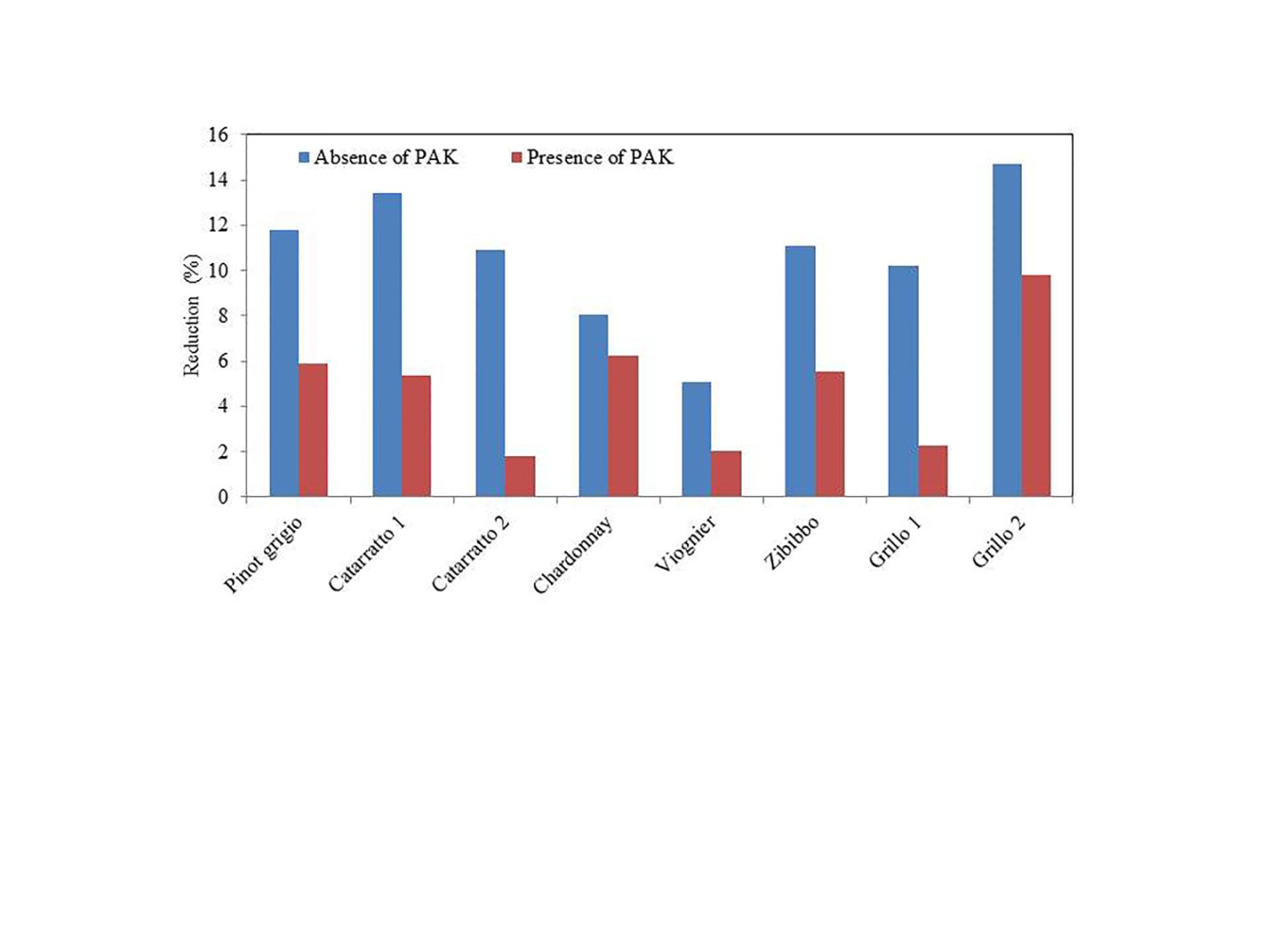 Figure 1:   Percentage reduction in total acidity between cold stabilized wines, in absence or in presence of PAK.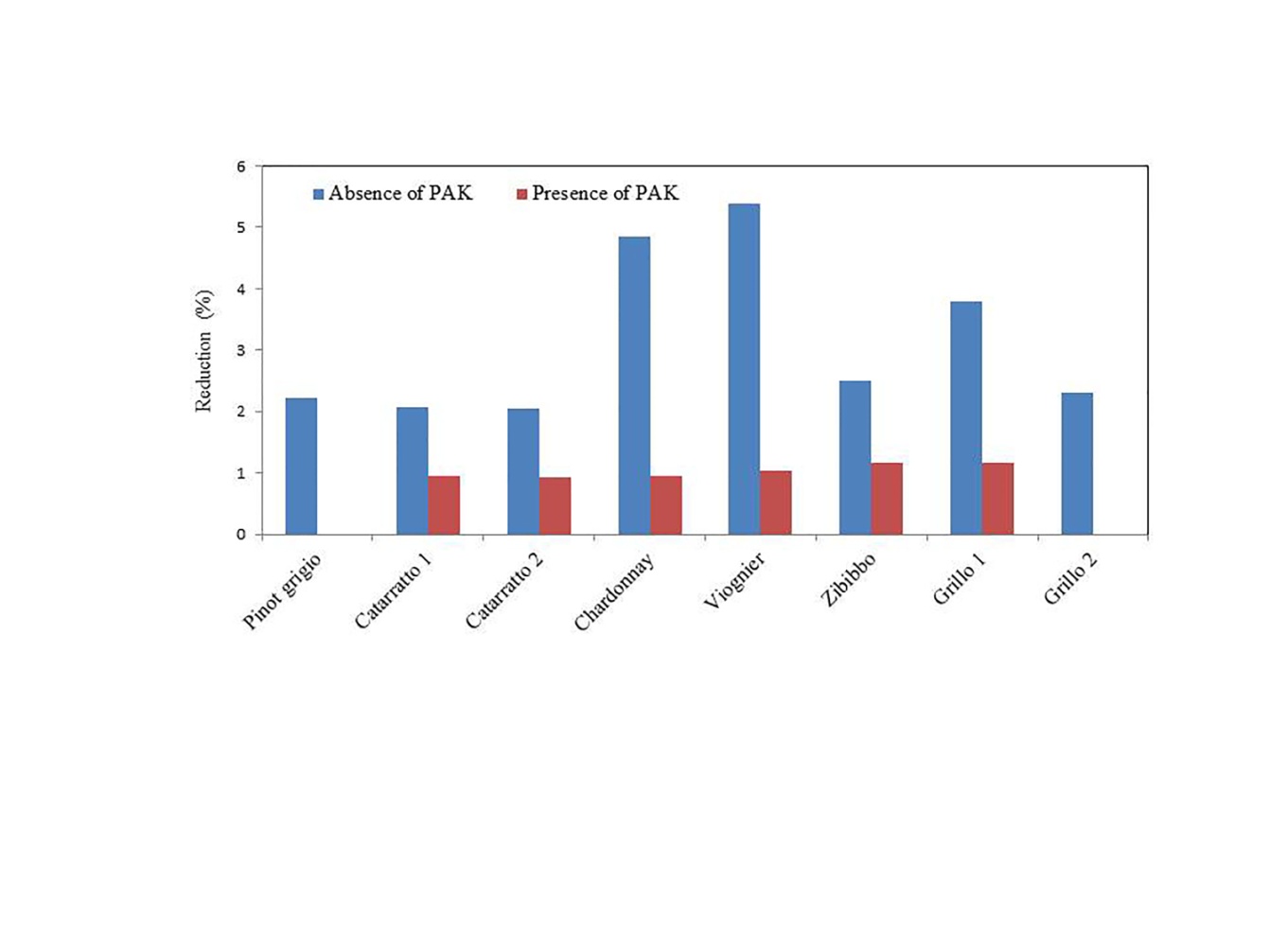 Figure 2: Percentage reduction in total acidity between cold stabilized wines, in absence or in presence of PAK, after accelerated aging test (50°C for 7 days). 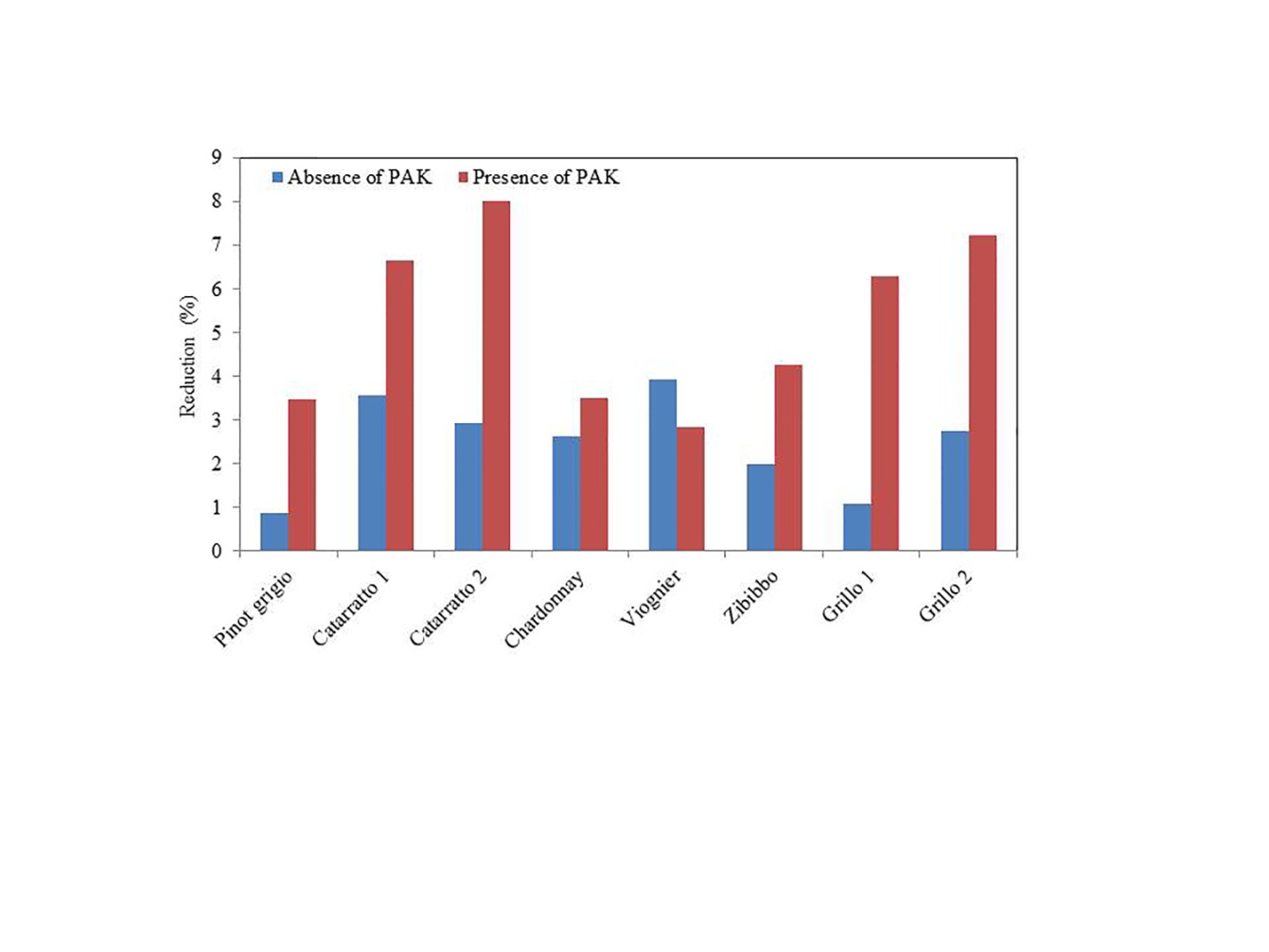 Figure 3: Percentage reduction in Conductivity (μS/cm) between cold stabilized wines, in absence or in presence of PAK, after accelerated aging test (50°C for 7 days). 4. ConclusionsThe results of this research showed that tartaric stabilization could be effectively dealt with potassium polyaspartate (PAK). In fact, this additive was able to reduce almost all the tartaric precipitations on white unstable wines of different cultivars. Compared to the classical cold stabilization, considered as subtractive technique, the use of the PAK allows reaching a satisfactory tartaric stability without the loss of tartaric acid and potassium, important for the sensory quality (perception and persistence of the acid sensation). Moreover, the use of potassium polyaspartate is labour, energy and water efficient, and hence cost competitive. The significant reduction of total acidity caused by cold stabilization, in wines with low acidity, such as those used in this study (recurrent situation in hot regions), produced wines with the legal limit lower than that of DOC (controlled designation of origin) considered. Finally, as regards the stability in time of the PAK on white wines, accelerated aging tests confirmed the effectiveness of this additive over time.ReferencesBosso A., Panero L., Petrozziello M., Sollazzo M., Asproudi A., Motta S., Guaita M., 2015, Use of polyaspartate as inhibitor of tartaric precipitations in wines, Food Chemistry, 185 1-6.Corona O., De Filippi D., Scavone L., 2014, L’impiego della carbossimetilcellulosa come alternativa alla stabilizzazione tartarica a freddo dei vini bianchi e rossi. Industrie delle Bevande, XLIII, 43 (250), 9-15.Crachereau J. C., Gabas N., Blouin J., Hebrard B., Maujean A., 2001, Stabilisation tartrique des vins par la carboxyméthylcellulose (C.M.C.), Bulletin de l’O.I.V. (Office International de la Vigne et du Vin),841-842, 151-159.EEC, 1990. European Communities. Commission Regulation No. 2676/90 on  “Community Analysis Methods to Use in Wine Sector”. Official Journal European Communities L272/3.10.90.Gerbaux V., 1996, Détermination de l’état de sursaturation et effet des polysaccharides sur la cristallisation du bitartrate de potassium dans les vins. Thèse de Doctorat, INP, Toulouse.Joentgen W., Muller N., Mitschker A., Schmidt H., 2005, Polyaspartic acids. In Biopolymers online. Wiley-VCH Verlag GmbH & Co. KGaA.Iannone R., Miranda S., Riemma s., De Marco I.,2014 Life Cycle Assessment of Red and White Wines Production in Southern Italy. Chemical Engineering Transactions, 39, 595-600.Lambri M., Dordoni R., Silva A., De Faveri D.M., 2013, Odor-active Compound Adsorption onto Bentonite in a Model White Wine Solution. Chemical Engineering Transactions, 32, 1741-1746.Liguori L, De Francesco G, Albanese D, Mincione A, Perretti G, Di Matteo M, Russo P, 2018, Impact of Osmotic Distillation on the Sensory Properties and Quality of Low Alcohol Beer. Journal of Food Quality, Article ID 8780725, https://doi.org/10.1155/2018/8780725.Liguori L, De Francesco G, Russo P, Albanese D, Perretti G, Di Matteo M, 2015, Quality improvement of low alcohol craft beer produced by evaporative protraction. Chemical Engineering Transactions, 43,13-18.Lubbers S., Leger B., Charpentier C., Feuillat M., 1993, Effet colloide-protecteur d’extraits de parois de levures sur la stabilité tartrique d’une solution hydroalcolique modèle. Journal International des Sciences de la Vigne et du Vin, 27, 13-22.Moine-Ledoux V., Dubourdieu D., Trioné D., 2005, La stabilisation des précipitations tartriques: Mise en évidence du mécanisme d’inhibition par une mannoproteine spécifique. Vinithec Proceedings, Cina-Qingdao.Moine-Ledoux V., Dubourdieux D., 2002, Rôle des mannoprotéines de levures vis-à-vis de la stabilisation tartrique des vins. Bulletin de l’O.I.V. (Office International de la Vigne et du Vin),857-858, 471-482.Moutounet M., Saint-Pierre B., Battle J.L., Escudier J.L., 1997, Le stabilisateur tartrique: principe et description du procédé. Revue Francaise des Oenologues, 162, 15-20.OIV (2007). Compendium of International Methods of Analysis of Wine and Must Office International de la Vigne et du Vin, Paris.Thombre S.M., Sarwade B.D., 2005, Synthesis and biodegradability of polyaspartic acid: A critical review. Journal of Macromolecular Science, Part A, 42(9), 1299-1315. CHEMICAL ENGINEERING TRANSACTIONS 
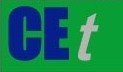 VOL. 76, 2019A publication of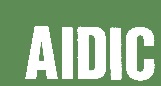  CHEMICAL ENGINEERING TRANSACTIONS 
VOL. 76, 2019The Italian Associationof Chemical EngineeringOnline at www.aidic.it/cetGuest Editors: Sauro Pierucci, Jiří Jaromír Klemeš, Laura PiazzaCopyright © 2019, AIDIC Servizi S.r.l.
ISBN 978-88-95608-73-0; ISSN 2283-9216Guest Editors: Sauro Pierucci, Jiří Jaromír Klemeš, Laura PiazzaCopyright © 2019, AIDIC Servizi S.r.l.
ISBN 978-88-95608-73-0; ISSN 2283-9216CultivarsEthanol (% v/v)Free SO2 (mg/L)Total SO2 (mg/L)Volatile acidity (g/L as acetic acid)pHTotal acidity (g/L as tartaric acid)Conductivity(μS/cm)Buffer power (meq/L)Pinot grigio12.8442840.383.375.10153831.3Catarratto 113.1339790.323.375.60156933.3Catarratto 212.7239830.353.265.50146635.7Chardonnay14.4440880.403.445.60168135.7Viognier14.8241760.383.444.90152031.3Zibibbo13.1640790.323.504.50161729.4Grillo 111.6042820.283.384.40159229.4Grillo 213.9440880.343.335.10145033.3